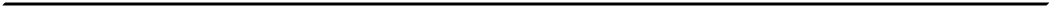 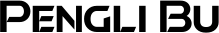 ADDRESS:	St, John’s University 			College of Pharmacy and Health Sciences			Dept of Pharmaceutical Sciences					8000 Utopia Parkway			Jamaica, NY 11439			Email: bup@stjohns.edu			Phone: (718) 990-6677	POSITIONS2022-present	Assistant Professor (Tenure-track)		Department of Pharmaceutical Sciences		College of Pharmacy and Health Sciences			St. John’s University Teaching:	Anatomy, Physiology, Pathology, Pharmacology, ToxicologyResearch:	Reproductive Pharmacology and Toxicology			Harnessing herbal medicine for Leydig cell protection		Transporters in metabolic diseases			Safety assessment of biopharmaceuticals2019-2022	Assistant Professor (Tenure-track)		Department of Pharmaceutical Sciences		College of Pharmacy			Rosalind Franklin University of Medicine and ScienceTeaching:	Pharmacology sequence courses: Fundamentals of Pharmacology, I, II, and III Research:	Endocrine Pharmacology			Reproductive Toxicology			Membrane transporters and diseases2014-2019	Postdoctoral Researcher		Department of Pharmaceutical Sciences		St. John’s UniversityResearch:	Safety assessment of biopharmaceutics and drug delivery systems		Paracellular and transcellular drug transport		Modeling of drug intestinal absorption		Membrane transporters and diseases			Endocrine Pharmacology				Reproductive Toxicology2014-2019	Adjunct Assistant Professor (Teaching)				St. John’s University				Department of Biological Sciences & Department of Pharmaceutical Sciences2010-2014 	Postdoctoral Fellow 		Department of Pathology & Laboratory Medicine			The University of Kansas Medical CenterResearch:	Pathology, Endocrinology, Reproductive Biology		Genetically engineered mouse models and rodent derived stem cellsTEACHING EXPERIENCE: In-person & RemoteRosalind Franklin University of Medicine and SciencePharm.D. Courses:Pharmacology sequence courses (I, II, and III)St. John’s UniversityUndergraduate lecture courses:Fundamentals of Biology II: Molecular and Cell Biology(General classes: 80-100 students; Honors classes: 24-26 students)Undergraduate laboratory courses:Fundamentals of Biology I: Plant and Animal, Evolutionary BiologyFundamentals of Biology III: Anatomy and PhysiologyBiochemistry Pharm.D. & Physician Assistant (PA) courses (as sole instructor or team instructor):Pharmacology   General PathologyAnatomy and PhysiologyBiopharmaceutical Chemistry	Toxicology and Drugs of AbuseEDUCATION AND TRAINING2010-2014 	Postdoctoral TrainingDepartment of Pathology and Laboratory MedicineInstitute for Reproductive Health and Regenerative MedicineUniversity of Kansas Medical CenterResearch:	Pathology, Physiology, Endocrinology, and Reproductive BiologyCharacterization of genetically engineered mouse models2004-2009	Pre-doctoral training (Degree: Ph.D. in Toxicology)Department of Pharmacology, Toxicology and TherapeuticsUniversity of Kansas Medical Center, Kansas City, KS, USA2003-2004	Pre-doctoral training (course work of Ph.D. program)Department of Molecular Biosciences University of Kansas, Lawrence, KS, USA2000-2003	Graduate education (Degree: M.S. in Biochemistry & Molecular Biology)Institute of Basic Medical SciencesPeking Union Medial College/ Chinese Academy of Medical Sciences Graduate School	Beijing, China, P. R.1996-2000	Undergraduate education (Degree: B.S. in Biological Sciences)	Department of Biological Sciences	Shandong University	Shandong, China, P. R.HONORS AND AWARDS2015		Travel Award to 2015 American Association of Pharmaceutical Scientists (AAPS) Annual Meeting, Orlando, Florida.2013	Postdoctoral Fellow Travel Award to the 46th SSR Annual Meeting, Montréal, Québec, Canada. Sponsored by Kansas City Postdoctoral Society, Kansas City, Kansas.2012-2013	National Institute of Environmental Health Sciences (NIEHS) postdoctoral fellowship (T32-ES007079).  2012		Lalor Foundation Merit Award sponsored by the Society for the Study of Reproduction (SSR) and presented at the 45th SSR Annual Meeting, State College, Pennsylvania.2011		Best Poster Award, 8th Annual Gilbert S. Greenwald Symposium on Reproduction, Kansas City, Kansas.2007		Graduate Student Travel Award to the American Association of Cancer Research (AACR) Annual Meeting, sponsored by University of Kansas Medical Center.2006		Graduate Student Travel Award sponsored by Central States Society of Toxicology (CS-SOT).MEMBERSHIP IN PROFESSIONAL SOCIETIES2007-		Society of Toxicology (SOT)2019-		American Association of Colleges of Pharmacy (AACP)2019-		Midwest Chapter of Society of Toxicology (MC-SOT) 2016-2019	Mid-Atlantic Chapter of Society of Toxicology (MA-SOT)2015-2017	American Association of Pharmaceutical Scientists (AAPS)2011-2014	The Society for the Study of Reproduction (SSR)2008-2009	American Association of Cancer Research (AACR)2006-2009	Central States Chapter of Society of Toxicology (CS-SOT)PROFESSIONAL LEADERSHIP2006-2007    	Student representative, Central States Chapter of Society of Toxicology (CSSOT)2005-2007   	President, Chinese Students and Scholars Association,	University of Kansas Medical Center, Kansas City, KS, USASERVICE/VOLUNTEERING/EDUCATIONAL OUTREACHAssessment and Evaluation Committee, Rosalind Franklin University of Medicine and ScienceCurriculum Committee, Rosalind Franklin University of Medicine and ScienceProgram Committee, Mid-Atlantic Chapter of Society of Toxicology (MASOT)Faculty adviser, Medical Roots Project, St. John’s University Student ChapterEDITORIAL REVIEWER SERVICE	Ad hoc reviewer forGENE (ELS)Journal of Pharmacy and PharmacologyJournal of Nutrition, Food and Lipid ScienceInternational Journal of Food PropertiesMitochondrial DNAOxidative Medicine and Cellular Longevity (Hindawi | Impact factor 4.87)Surgery Oncology (Elsevier | Impact factor 3.00)Chemosphere (Elsevier | Impact factor 5.78)Molecules (MDPI | Impact factor 3.27)Acta Pharmaceutica Sinica B (Impact factor 7.09)Materials (MDPI | Impact factor 3.62)Antioxidants (MDPI | Impact factor 6.31)International Journal of Environmental Research and Public Health (MDPI | Impact factor 2.85)Toxics (MDPI | Impact factor 4.15)Biomedicines (MDPI | Impact factor 6.08)Cells (MDPI | Impact factor 6.60)Food and Chemical Toxicology (Elsevier | Impact factor 5.6)REVIEWER SERVICE FOR GRANT AGENCIES2021, Panelist, National Science Foundation (NSF), SBIR/STTR Phase I Review Panel, Therapeutic Molecules, three sessions.2020, Panelist, National Science Foundation (NSF), SBIR/STTR Phase I Review Panel, Pharmaceutical Tech Drug Discovery, Delivery, and Manufacturing, two sessions.PEER-REVIEWED PUBLICATIONSGanieva U, Schneiderman S, Bu P, Beaman K, Svetlana Dambaeva. IL-22 regulates endometrial regeneration by enhancing tight junctions and orchestrating extracellular matrix. Frontiers in Immunology (2022) PMID:  Zhang Y, Le Y, Bu P, Cheng X. Regulation of Hox and ParaHox genes by perfluorochemicals in mouse liver. Toxicology (2020) PMID: 32534105 Desai H, Bu P, Shah A, Cheng X, and Serajuddin ATM. Evaluation of cytotoxicity of self-emulsifying formulations containing long-chain lipids using Caco-2 cell model: superior performance of long-chain lipids compared to medium-chain lipids. Journal of Pharmaceutical Sciences (2020) PMID: 32035926Bu P, Nagar S, Bhagwat M, Shah A, Zeng J, and Vancura A. DNA damage response activates respiration and thereby enlarges dNTP pools to promote cell survival in budding yeast. Journal of Biological Chemistry (2019) PMID: 31073026.Vancura A, Bu P, Bhagwat M, Zeng J, and Vancurova I. Metformin as an anticancer agent. Trends in Pharmacological Sciences (2018) PMID: 30150001.Vancura A, Nagar S, Kaur P, Bu P, Bhagwat M, Vancurova I. Reciprocal Regulation of AMPK/SNF1 and Protein Acetylation. International Journal of Molecular Sciences (2018) PMID:30366365.Le Y, Chen L, Zhang Y, Bu P, Dai G, and Cheng X. Epalrestat induced hepatic oxidative stress and liver fibrosis. Toxicological Sciences (2018) PMID: 28204799.Bu P, Yagi S, Shiota K, Alam S, Vivian J, Wolfe MW, Rumi M, Chakraborty D, Kubota K, Dhakal P and Soares MJ. Origin of a rapidly evolving homeostatic control system programming testis function. Journal of Endocrinology (2017) PMID: 28576872.Journal of Endocrinology is the official journal of the Society for Endocrinology.Zhang T, Bu P, Zeng J and Vancura A. Heme induces metabolic switch from fermentation to respiration through activation of Hap1p and the HAP complex. Journal of Biological Chemistry (2017) PMID: 28830930.Zou Y, Uddin MM, Padmanabhan S, Zhu Y, Bu P, Vancura A, and Vancurova I. The proto-oncogene Bcl3 induces immune checkpoint PD-L1 expression, mediating proliferation of ovarian cancer cells. Journal of Biological Chemistry (2017) PMID: 28167529.Bu P, Le Y, Zhang Y, Zhang Y, and Cheng X. Inactivation of Stat5 signaling by Berberine induced mouse and human sodium-taurocholate cotransporting polypeptide (Ntcp/NTCP) expression. Journal of Biological Chemistry (2017) PMID: 28154180.Vispute SG, Bu P, Le Y, Chen L, and Cheng X. Fibroblast growth factor (Fgf) 21 is a target gene of Glucocorticoid Receptor. Toxicology (2017) PMID: 28088388.Gatla HR, Zou Y, Uddin MM, Singha B, Bu P, Vancura A, and Vancurova I. Histone deacetylase (HDAC) inhibition induces IκB Kinase (IKK)-dependent interleukin-8/CXCL8 expression in ovarian cancer cells. Journal of Biological Chemistry (2017) PMID: 28167529.Bu P, Le Y, Zhang Y, and Cheng X. Hormonal and chemical regulation of Glut9 transporter in mice. Journal of Pharmacology and Experimental Therapeutics (JPET) (2016) PMID: 27807007.Journal of Pharmacology and Experimental Therapeutics (JPET) is the official journal of the American Society for Pharmacology and Experimental Therapeutics (ASPET).Bu P, Ji Y, Narayanan S, Dalrymple D, Cheng X, and Serajuddin ATM. Assessment of cell viability and permeation enhancement in presence of lipid-based self-emulsifying drug delivery systems using Caco-2 cell model: Polysorbate 80 as the surfactant. European Journal of Pharmaceutical Sciences (2016) PMID: 28024890.European Journal of Pharmaceutical Sciences is the official journal of the European Federation for Pharmaceutical Sciences (EUFEPS).Bu P, Narayanan S, Dalrymple D, Cheng X, and Serajuddin ATM. Cytotoxicity assessment of lipid-based self-emulsifying drug delivery system in Caco-2 cell model: Cremophor EL as the surfactant. European Journal of Pharmaceutical Sciences (2016) PMID:27328127.Bu P, Alam SMK, Dhakal P, Vivian JL and Soares MJ. A prolactin family paralog regulates placental adaptations to a physiological stressor. Biology of Reproduction (2016) PMID: 26985002.Biology of Reproduction is the official journal of the Society for the Study of Reproduction.Xie M, Bu P, Li F, Lan S, Wu H, Yuan L, and Wang Y. Neonatal Bisphenol A exposure induces meiotic arrest and apoptosis of spermatogenic cells. Oncotarget (2016) PMID: 26863571.Soares MJ, Chakraborty D, Renaud SJ, Kubota K, Bu P, and Rumi MAK. Regulatory pathways controlling the endovascular invasive trophoblast cell lineage. Journal of Reproduction and Development (2012) PMID: 22790871.Konno T, Graham AR, Rempel LA, Ho-Chen JK, Alam SMK, Bu P, Rumi MAK, and Soares MJ. Subfertility linked to combined luteal insufficiency and uterine progesterone resistance. Endocrinology (2010) PMID: 20660062.Yang H, Bushue N, Bu P, and Wan YJ. Induction and intracellular localization of Nur77 dictate fenretinide-induced apoptosis of human liver cancer cells. Biochemical Pharmacology (2010) PMID:19912993.Dai G, He L, Bu P, and Wan YJ. Pregnane X receptor is essential for normal progression of liver regeneration. Hepatology (2008) PMID: 18167061.Bu P and Wan YJ. Fenretinide-induced apoptosis of Huh-7 hepatocellular carcinoma is retinoic acid receptor beta dependent. BMC Cancer (2007) PMID: 18166136.Bu P, Wang DM, Chen H, and Huang BR. Ectopic expression of epidermal growth factor-adenovirus e4orf4 fusion protein in tumor cells and characterization of its cytotoxicity. Cancer (2005) PMID: 15642197.Enoksson M, Robertson JD, Gogvadze V, Bu P, Kropotov A, Zhivotovsky B, and Orrenius S. Caspase-2 permeabilizes the outer mitochondrial membrane and disrupts the binding of cytochrome c to anionic phospholipids. Journal of Biological Chemistry (2004) PMID:15475367.Bu P and Chen H. Possible mechanisms of apoptosis induced by a protein factor adenovirus protein E4orf4. Microbiology Fascicule of Foreign Medical Science (2002).PRESENTATIONS AT REGIONAL AND NATIONAL MEETINGS2021	Patel H, Buolamwini JK, Dambaeva S, Beaman KD, and Bu P. Herbicide atrazine disturbs steroidogenesis in Leydig cell in vitro models. Poster presentation, the Society of the Study for Reproduction (SSR) 54th Annual Meeting 2021. Poster presentation.2021		Schneiderman S, Katukurundage D, Bu, P, Riehl V, Fernandez E, Germain A, Kwak-Kim J, Beaman K, and Dambaeva S. IL-22 plays an important role in endometrial regeneration. American Society for Reproductive Immunology (ASRI) Annual Meeting 2021. Poster presentation.2020		Bu P, Zheng C, and Allah TF. Bisphenol A induced steroidogenic enzyme Hsd17b2 through activation of orphan nuclear receptor Err gamma V1. Society of Toxicology (SOT) Annual Meeting 2020. Poster presentation.Nagar S, Bhagwat M, Kaur P, Bu P, and Vancura A. DNA Damage Response Activates Respiration to Elevate dNTP Levels and Promote Cell Survival in Budding Yeast. Experimental Biology 2019 Meeting. Poster presentation.2018                 Bu P, Shah A, Zeng J, Bhagwat MS, Nagar S, and Vancura A. Checkpoint kinase rad53p activation alters chromatin structure, induces respiration and elevates cellular ATP level. 2018 Experimental Biology (EB) Annual Meeting, San Diego, California. Abstract selected for spotlight oral presentation in addition to a poster presentation.2016	Bu P, Ji Y, Narayanan S, Dalrymple D, Cheng X, and Serajuddin ATM. Assessment of cell viability and permeation enhancement in presence of lipid-based self-emulsifying drug delivery systems using Caco-2 cell model: Polysorbate 80 as the surfactant. 2016 American Association of Pharmaceutical Scientists (AAPS) Annual Meeting, Denver, Colorado. Poster presentation.2015	Bu P, Narayanan S, Dalrymple D, Cheng X, and Serajuddin ATM. Toxic or not: Effect of lipid, surfactant and lipid-surfactant mixture on viability of Caco-2 cells. 2015 American Association of Pharmaceutical Scientists (AAPS) Annual Meeting, Orlando, Florida. Poster presentation.2013	Bu P, Rumi MAK, and Soares MJ. Prolactin-like protein-J biology in Leydig cells: intracellular targeting and evolutionary origins. The 46th Annual Meeting of the Society for the Study of Reproduction, Montréal, Québec, Canada. Poster presentation.2012		Bu P, Alam SMK, Yagi S, Shiota K, Vivian JL, Rumi MAK, and Soares MJ. Origin of a Species-Specific Rheostat Controlling Testicular Growth and Steroidogenesis. Selected platform presentation at the 45th Annual Meeting of the Society for the Study of Reproduction, State College, Pennsylvania.2011		Bu P, Ohboshi S, Vivian JL, and Soares MJ. Identification of a placental-hepatic axis regulating pregnancy-dependent adaptations to hypoxia. The 8th Annual Gilbert S. Greenwald Symposium on Reproduction, Kansas City, Kansas. Poster presentation.2010		Bu P, Alam SMK, Vivian JL, and Soares MJ. Biology of prolactin-like protein N at the 		mouse placentation site.  Gordon Research Conference – Reproductive Tract Biology, 		Proctor Academy, Andover, New Hampshire. Poster presentation.2008		Bu P and Wan YJ. Nuclear receptors-mediated hepatic retinoids signaling. Oral presentation at Annual Student Research Forum (SRF), University of Kansas Medical Center. Kansas City, Kansas.2007		Bu P and Wan YJ. Expression of the retinoic acid receptor β gene is essential for fenretinide-induced apoptosis in human hepatoma cells. American Association of Cancer Research (AACR) Annual Meeting, Los Angeles, California. Poster presentation.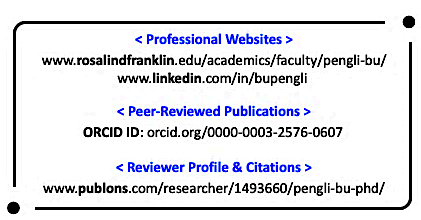 